TimelineJS example: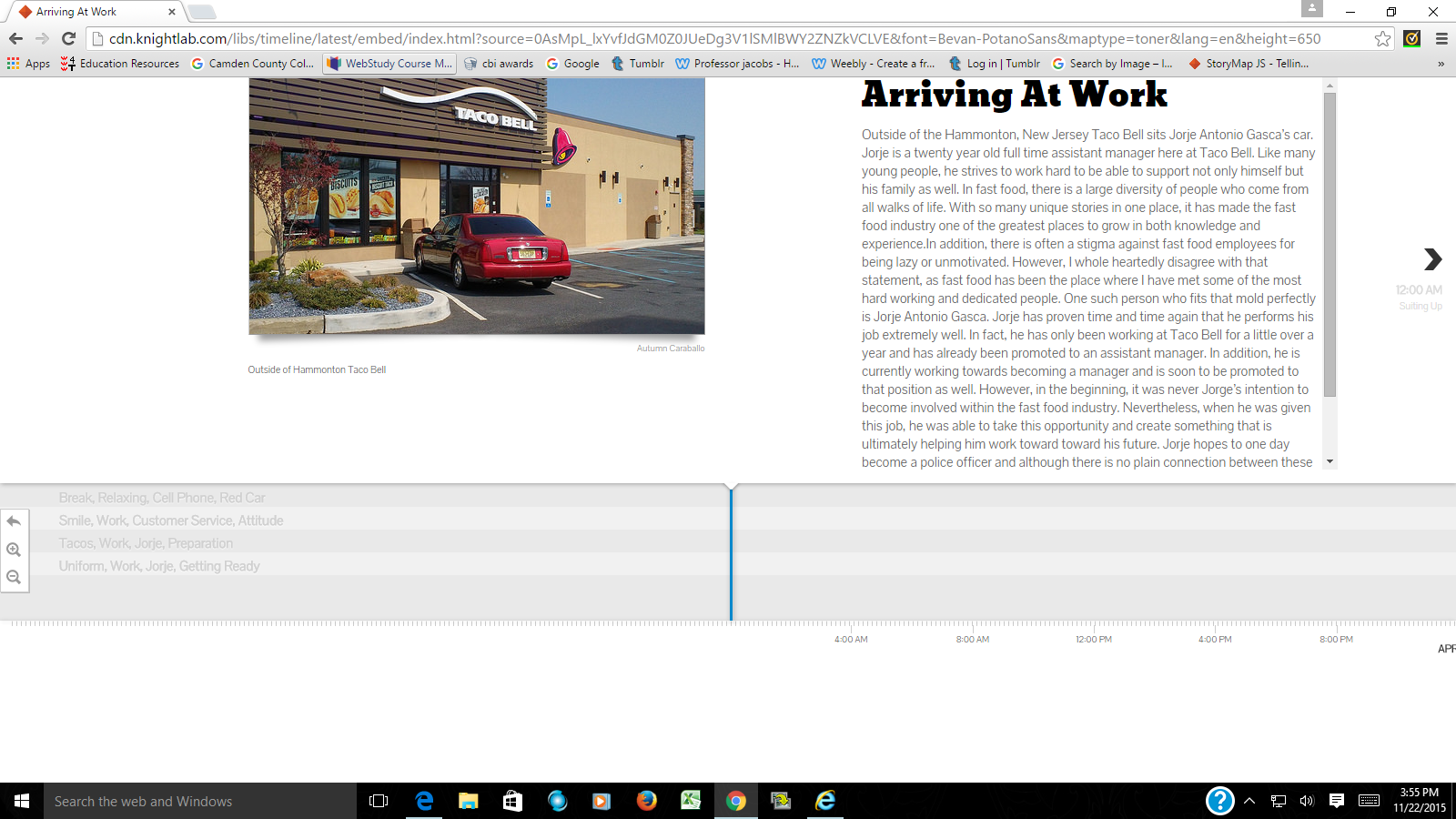 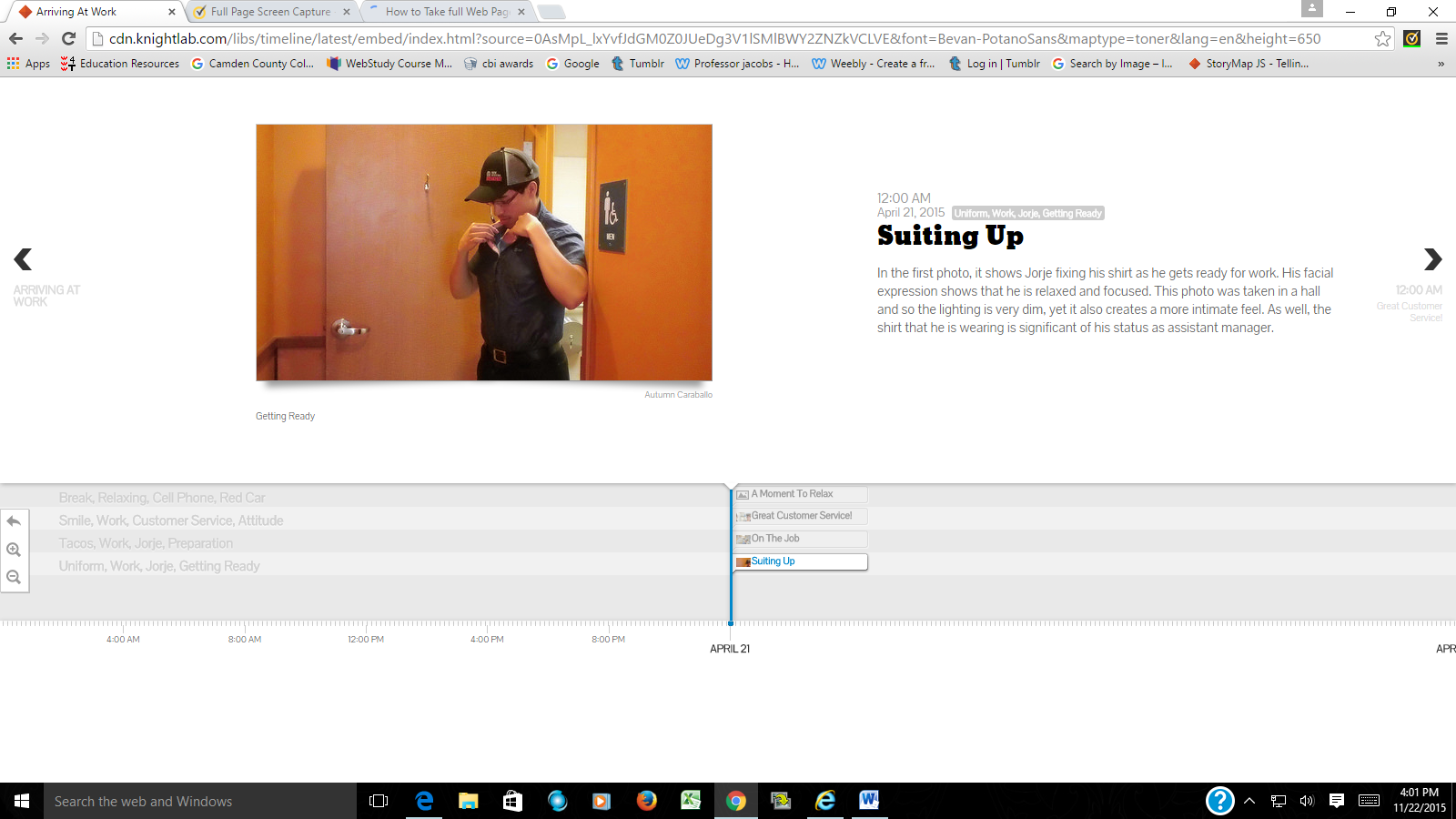 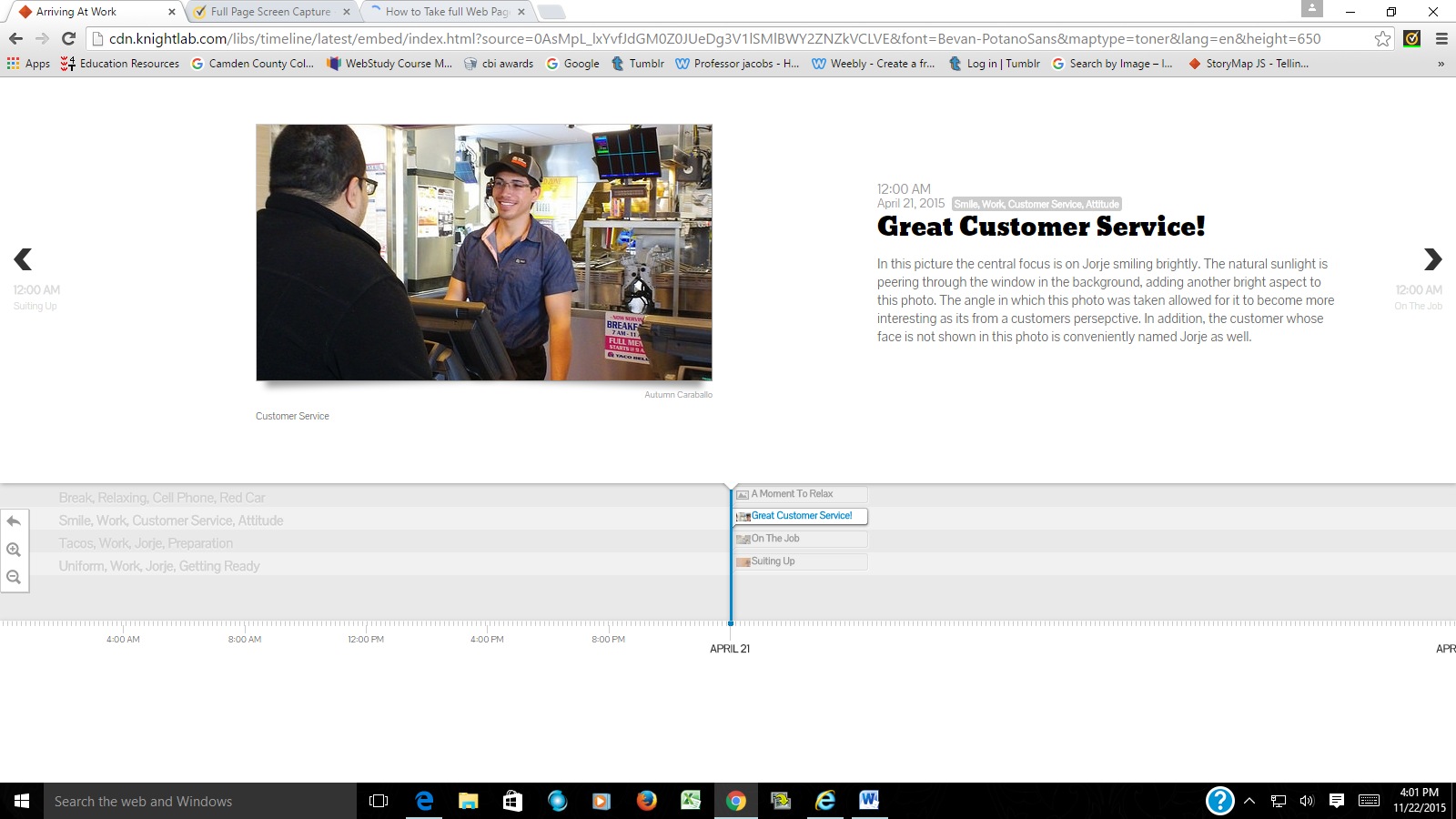 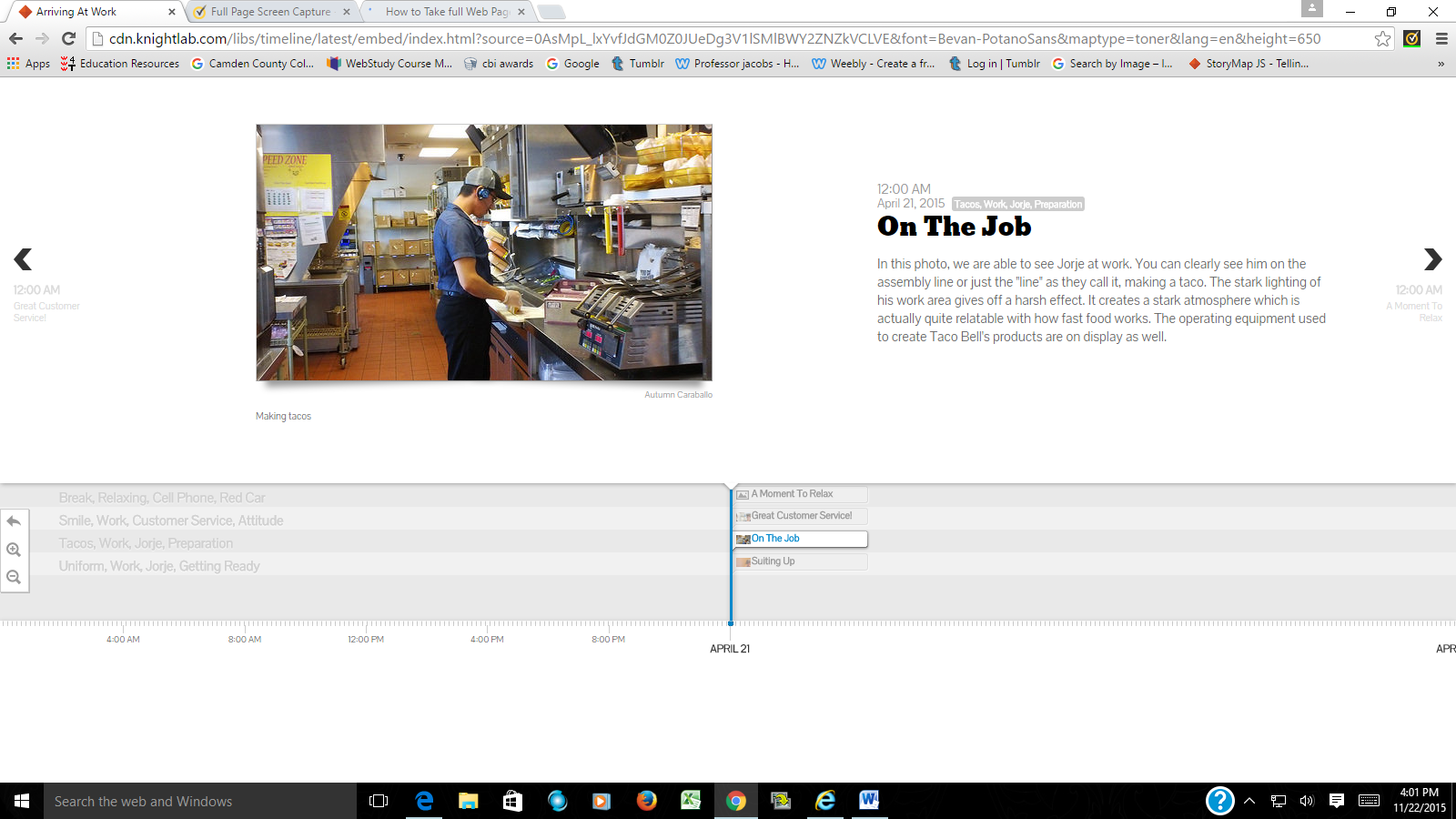 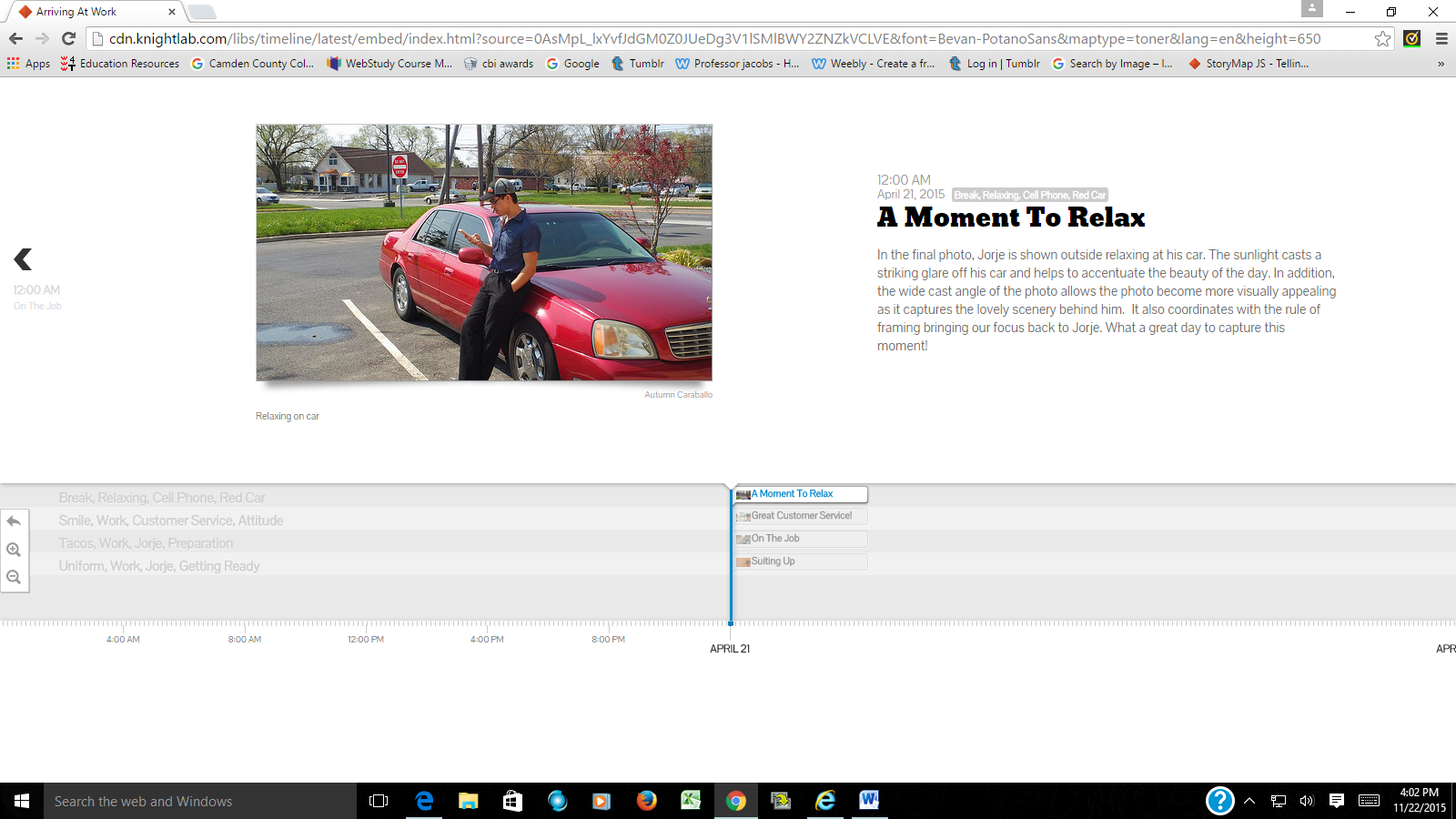 StorymapJS example: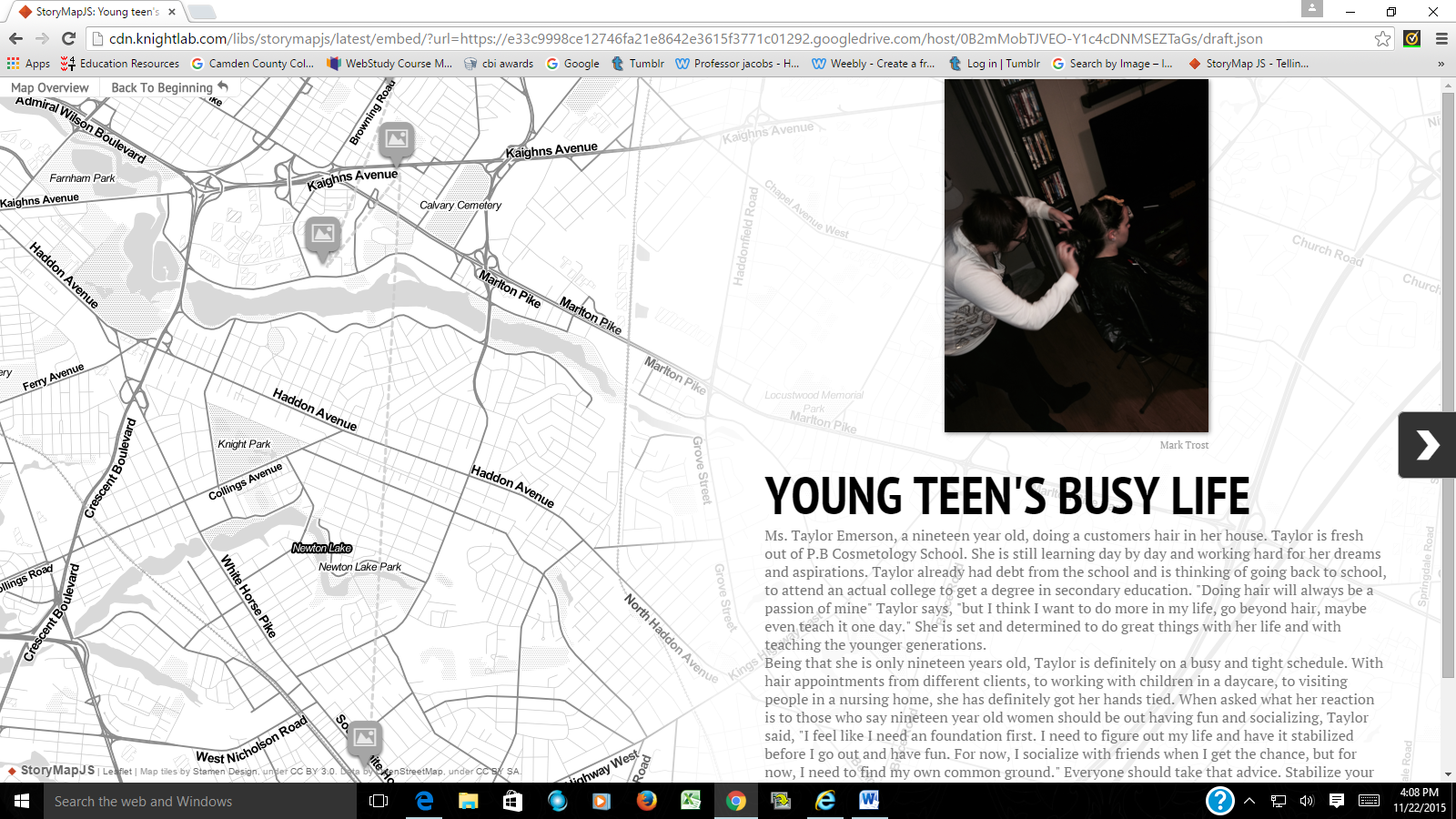 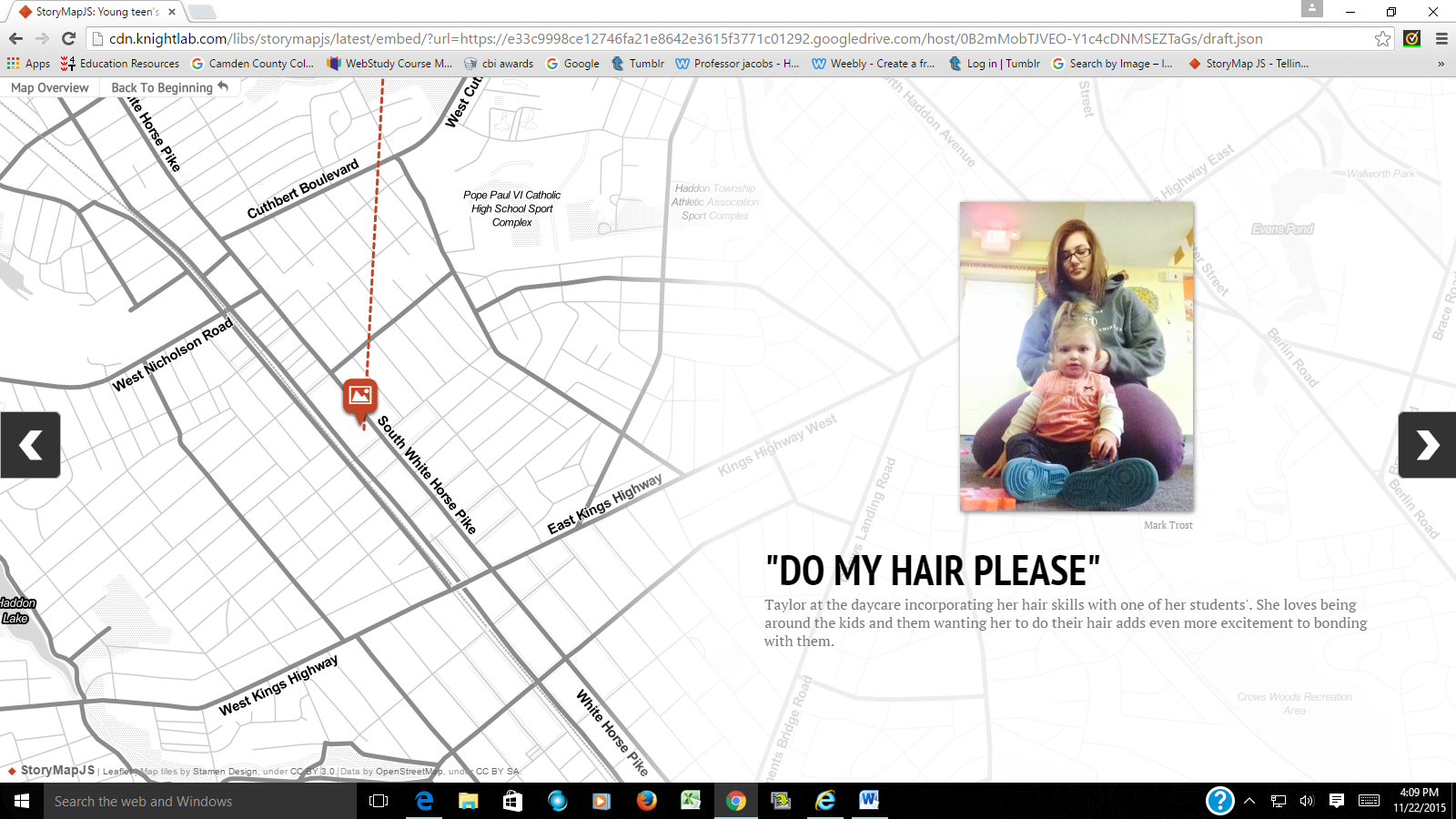 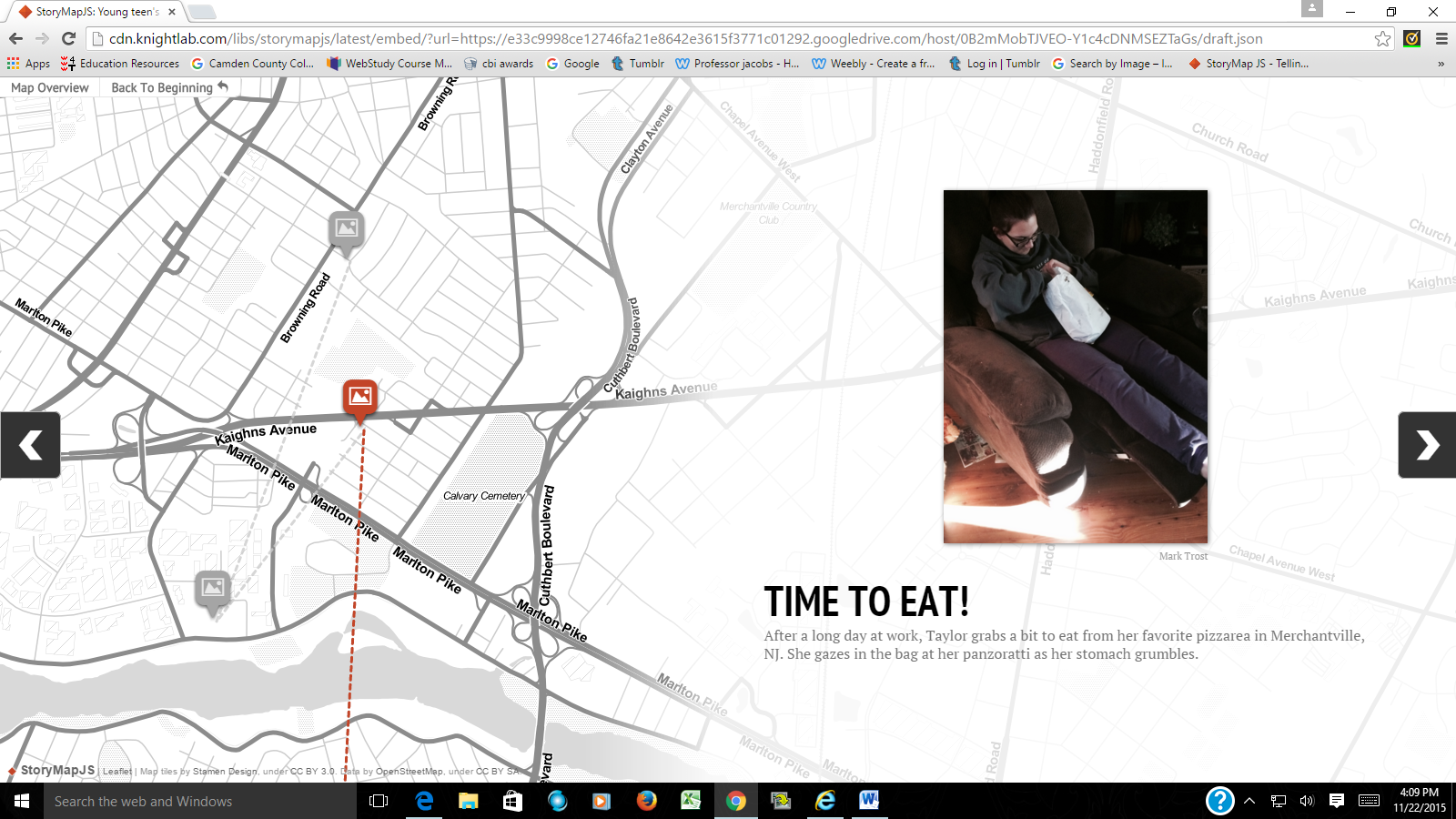 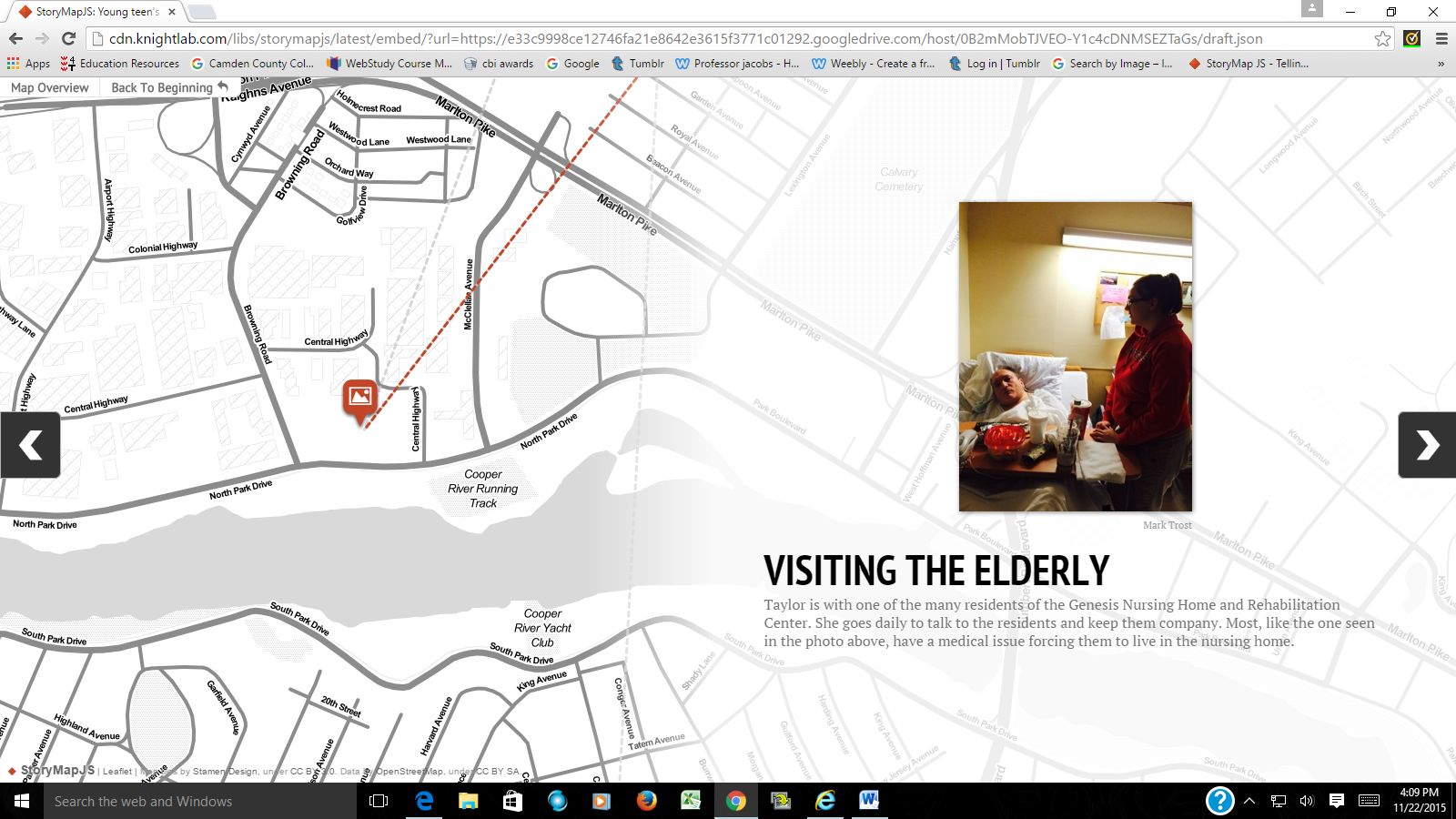 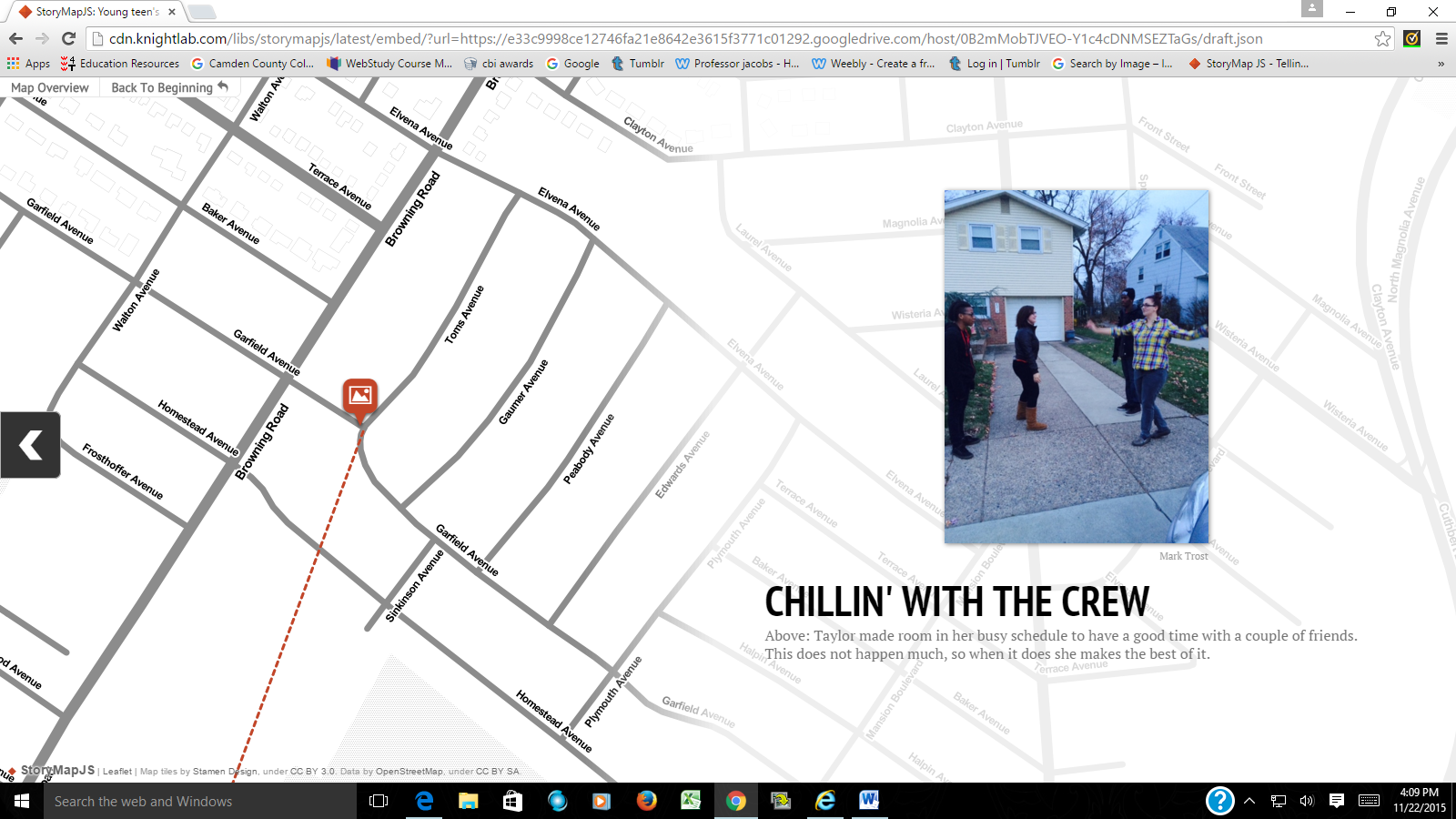 